Государственное казённое общеобразовательное учреждение Ленинградской области «Сланцевская школа – интернат, реализующая адаптированные образовательные программы»(ГКОУ ЛО «Сланцевская специальная школа – интернат»)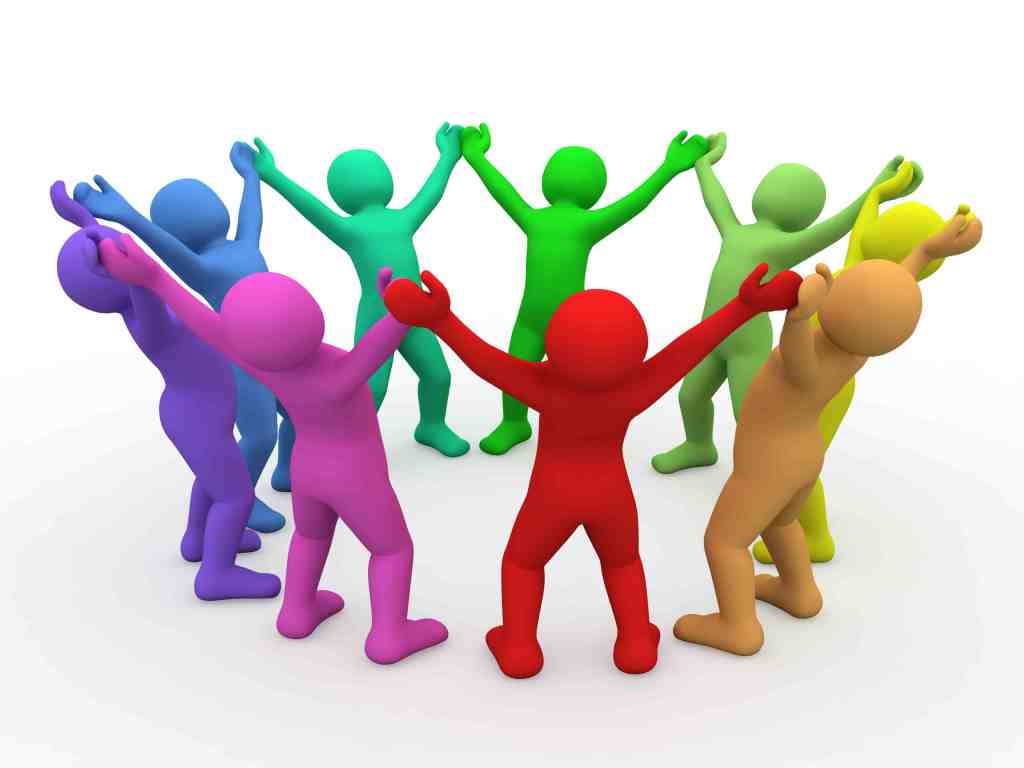 СОВЕЩАНИЕ ПРИ ЗВР__________________________________________________    Подготовила:Масленникова Л.А.,воспитатель,высшая квалификационная категория.2018-2019 уч. г.ТЕМА: Формы организации проблемно-ценностного общения во внеурочной деятельностиСлайд 1 «Общение – это обмен духовными ценностями... который происходит в форме диалога... как с «другими Я», так и в процессе взаимодействия с окружающими людьми. В этом определении  удачно соединены сразу несколько важных понятий – внутриличностный диалог, межличностный диалог, духовность, ценности, принципиальные для адекватного понимания проблемно-ценностного общения. Проблемно-ценностное общение — это такой вид общения, при котором в ходе обсуждения определенной жизненной проблемы у человека происходит становление ценностных ориентиров и личностной позиции. Без проблемной составляющей воспитательного занятия личностно –  ориентированного образования не бывает. Проблема – это всегда препятствие. Преодоление препятствий – движение, неизменный спутник развития. Реализация принципа проблемности в педагогическом взаимодействии ведёт к изменению ролей и функций воспитателя и ученика. От того, как будет построено их общение, будут  зависеть результаты решения учебной проблемы, следовательно, результаты обучения и воспитания. Основной принцип  проблемно-ценностного общения школьников – диалогичность. Диалог начинается в том случае, когда ученик делает высказывания типа «я хочу сказать», «мое мнение», «мне хочется дополнить», «моя точка зрения». В процессе диалогического общения на занятии  обучающиеся ищут различные способы  выражения своих мыслей, для осваивания и отстаивания новых ценностей. Вести диалог – значит искать решение проблемы  вместе. Диалог – это не только форма, но и способ отношений. Он позволяет ученику быть услышанным; главное в нем не воспроизведение информации, а размышление, обсуждение проблемы. В таком общении осуществляются важнейшие проявления человеческих отношений: взаимоуважение, взаимодополнение, взаимообогащение, сопереживание, сотворчество. В данном случае обучающиеся выступают субъектами обучения, их мысли и суждения являются основными и главными. Воспитатель  же выступает в роли модератора общения, изредка задавая уточняющие вопросы, тем самым направляя общение в нужное русло. Но на педагога возлагается большая ответственность при подготовке занятия с элементами проблемно-ценностного общения. Педагог должен продумать и четко сформулировать те вопросы, на которые предстоит ответить его воспитанникам. Предлагая решить некую проблему, воспитатель должен контролировать процесс общения, чтобы выяснение жизненных ориентиров не отвело учащихся от ответа на поставленные вопросы. В конце общения воспитатель должен подвести итог, озвучив все точки зрения и выводы, сделанные на занятии.Слайд 2Проблемно-ценностное общение, в отличие от досугового общения, затрагивает не только эмоциональный мир ребенка, но и его восприятие жизни, её ценностей, смысла. Технология воспитательной работы в рамках проблемно-ценностного общения должна включать выделение проблемы, ее анализ, осознание различных точек зрения, выработку единого решения, осознание последствий принятых решений, трудности и противоречия проведения в жизнь некоторых идей и др. Проблемно-ценностное общение отличает от других форм возможность дискутирования, размышления, столкновения разных точек зрения, постоянное наполнение жизненного опыта, появление готовности к выстраиванию собственной линии поведения.Проблемно-ценностное общение школьников может быть организовано в форме этических бесед, дебатов, тематических диспутов, проблемно-ценностных дискуссий.Проблемно-ценностное общение: встречи в литературной (театральной, музыкальной) гостиной, конкурсы,  творческие вечера, посещение мемориальных музеев, интересные встречи.Проблемно-ценностное общение должно проявляться во всех сторонах школьной жизни ребенка – в спонтанно проявившихся и специально созданных воспитательных ситуациях на уроке, на перемене, в процессе общения, при обсуждении результатов проведенных дел, событий и т.д. Поэтому в качестве основного метода в воспитательной работе мы предлагаем использовать ситуации актуализации и обогащения социального опыта ребенка.Слайд 3Первая форма организации проблемно-ценностного общения этическая беседа позволяет обучающимся начальной школы выйти на первый уровень результатов внеурочной деятельности – уровень знания и понимания школьниками обсуждаемого жизненного сюжета (проблемы).Цикл этических бесед, регулярно проводимый для учеников младших классов, направлен на воспитание ответственного поведения ребенка в школе; на развитие представлений школьников о добре и зле, на воспитание их ценностного отношения к людям, к жизни вообще, на освоение детьми правил современного этикета; на формирование гражданской и правовой направленности личности, активной жизненной позиции, воспитание любви к Родине, преданности своему Отечеству, стремления служить его интересам и готовности к его защите. Этические беседы часто строятся на материале реальных жизненных ситуаций, художественных произведений, просмотренных сюжетов в средствах массовой информации, документальных и художественных фильмов, периодической печати, фоторепортажей и др. Педагог должен в совершенстве овладеть данной формой организации проблемно-ценностного общения, так как без этого он не сможет вывести детей на другой уровень.МЛАДШИЙ ВОЗРАСТ.Для достижения результатов первого уровня — приобретения школьниками социальных знаний, понимания социальной реальности и повседневной жизни — оптимальна форма этической беседы.Этическая беседа — это не лекция педагога по морально-нравственной проблематике. Это обращённое к слушателям развёрнутое личное высказывание инициатора беседы, проникнутое неподдельными эмоциями и переживаниями и обязательно нацеленное на получение обратной связи от слушателей (в виде вопросов, ответов, реплик). Хорошо организованная беседа — это всегда гибкое сочетание программирования и импровизации. У педагога должны быть в наличии ясное представление и умение удерживать основную нить разговора и одновременно разные сценарии развития коммуникации. В рамках этической беседы основной канал общения — Педагог—Дети. Эта форма не предполагает активной коммуникации школьников между собой (максимум допустимого -обмен детей непродолжительными репликами) т.е. непосредственное общение детей друг с другом ограничено, то в этой форме довольно трудно выйти на ценностное отношение школьников к рассматриваемой проблеме (именно в общении со сверстником, «таким же, как он сам» ребенок устанавливает и проверяет свои ценности). Метод : ВидеопритчиПритча – это особый рассказ, в нем говорится о вечных ситуациях, в которых оказываются люди, о вечных пороках человеческих и вечных проявлениях добра. Эти нравственные проблемы рассматриваются в произведении – загадке, на которую нет готового ответа, его надо найти, вступив в диалог с автором. Огромные возможности таит в себе использование притчи на уроке, во внеклассной работе. 
Каждая притча понимается слушателем по его сознанию.Притчи о доброте (раздатоточный материа для воспитателей)Видео »Уроки хороших манер» Манеры речего этикета и этикиВидеосюжет «О хороших и дурных привычках»Сайты:1. infourok.ru›…temu-problemnocennostnoe-obschenie…2. studopedia.3. pedagog-praktik.ru›Среднее звено. Старшая школа. Без отстаивания своего мнения перед лицом другого, особенно сверстника, непросто понять, готов ли ребёнок всерьёз отвечать за свои слова. Иными словами, ценит он то, что утверждает, или нет. Понять это можно, например, участвуя в дебатах. Дебаты.  Эта образовательная форма способна при правильном использовании обеспечить достижение результатов второго уровня — формирование позитивных отношений школьника к базовым ценностям нашего общества и к социальной реальности в целом.Для запуска ценностного самоопределения нужны уже другие формы – дебаты, тематические диспуты, ролевые диалоги. Собрание-диспут в методике КТД И.П. Иванова – это познавательное творческое дело, цель которого – поставить перед участниками жизненно-важный, сложный, действительно спорный вопрос (или несколько таких вопросов, объединённых одной темой), выявить и сопоставить разные мнения, увлечь всех коллективным поиском правильного решения. Собрание-диспут – важное средство гражданско-патриотического, героико-патриотического и нравственного воспитания, укрепления содружества младших и старших поколений. В рамках патриотического и нравственного воспитания могут проводиться следующие диспуты: «Мы вас заменим в строю!», «Равнодушию – бой!», «Традиции и творчество в жизни коллектива», «О хорошем тоне», «Почему мы называем Родину «матерью»?» Цель технологии «Дебаты» - развитие у учащихся критического мышления для решения различных проблем в профессиональной деятельности и в практических жизненных ситуациях.Участвуя в дебатах, школьники получают возможность с разных сторон посмотреть на проблему, обсудить положительные и отрицательные моменты, сравнить свое отношение к проблеме с отношением других участников. Однако дебаты, будучи во многом игровой формой коммуникации, не ставят ребенка перед необходимостью лично отвечать за свои слова, перейти от слов к делу (то есть эта форма не нацелена на выход школьника в самостоятельное общественное действие, хотя это и может случиться с конкретным школьником в силу его личных особенностей). В дебатах участвуют две стороны: утверждающая (команда, защищающая тему общения) и отрицающая (команда, опровергающая тему). Тема общения формулируется как утверждение. Цель сторон – убедить судей (экспертов) в том, что ваши аргументы лучше, чем аргументы вашего оппонента.Дебаты устроены по ролевому принципу: участник может защищать перед судьями ту точку зрения, которую в реальности не разделяет. Именно здесь и заложен мощный воспитательный потенциал этой формы: подбирая доказательства в пользу точки зрения, которая ученику изначально не близка, слушая и анализируя аргументы оппонента, можно прийти к такому серьёзному сомнению в собственных установках, что вплотную окажешься перед необходимостью ценностного самоопределения. В то же время в игровом характере общения есть подвох: перед участниками дебатов не стоит задача перехода к практическому действию и определённая несерьёзность происходящего ощущается практически всеми.Задача перехода к практическому действию изначально стоит перед участниками проблемно-ценностной дискуссии. Такая дискуссия призвана выявить существующее многообразие точек зрения её участников на ту или иную проблему, при необходимости провести всесторонний анализ каждой из них, внести собственный  вклад в формировании позиции каждого ученика. Обсуждение строится таким образом, чтобы человек встал перед выбором: действовать или нет? Именно эта образовательная форма призвана содействовать достижению результатов третьего уровня — получению школьниками опыта самостоятельного социального действия.        Цель проблемно-ценностной дискуссии – запуск самоопределения подростка и подготовка его к самостоятельному действию. Предметом рассмотрения в такой дискуссии являются фрагменты и ситуации, связанные с личным опытом участников и реальностью. Очевидно, что самоопределение пойдёт тем успешнее, чем более конкретными, близкими и интересными будут эти фрагменты и ситуации для подростков. Проблемно-ценностная дискуссия — групповая форма работы. Педагог в этой форме выстраивает работу группы как последовательность ряда шагов.         Первый шаг — организация встречи ученика с социальной ситуацией как проблемой. Если социальная ситуация не будет выстроена как проблемная, то она может стать не столько объектом понимания, сколько объектом познания ученика и будет воспринята им как учебная задача. Тогда не произойдет включения понимания как универсального способа освоения мира человеком, в котором, наряду с теоретическим знанием, существенную роль играют непосредственное переживание, различные формы практики и формы эстетического постижения. Универсальным средством построения ситуации, отвечающей требованиям смысловой наполненности, проблемности, ценностности, является работа с текстом, описывающим социальную ситуацию.          Однако, как показывает практика, сам факт встречи школьников с текстом не всегда и не для всех из них перерастает в ситуацию понимания смысла текста. Кто-то смог прочитать текст, извлечь основной смысл; кто-то увидел текст с одной точки зрения, извлёк основной смысл и не обнаружил дополнительные; кто-то вообще не понял. Организующая роль педагога здесь включает предоставление учащимся на выбор той или иной формы фиксации рефлексивной позиции (ответы на вопросы, продолжение незаконченных предложений, интервью и т. д.) и её выражения (устного, письменного, художественно-образного, символического), а также поддержание динамики рефлексивных процессов. Замечательно, если педагогу удаётся привлечь к дискуссии (и особенно к рефлексии) внешних экспертов — представителей того социума, который обсуждают школьники. Их присутствие и мнения — мощнейший фактор повышения социальной значимости происходящего.Этап рефлексии завершает процесс взаимодействия педагога и школьников в проблемно-ценностном общении. Однако в своей идеальной представленности это взаимодействие не прекращается, находит продолжение в сознании участников. Покидая реальный процесс взаимодействия с педагогом и сверстниками, школьник уносит с собой попытку его самостоятельного воспроизведения уже в иных обстоятельствах собственной жизни.Проблемно-ценностная дискуссия выводит участников на грань, когда обучающийся произносит слова: «Я считаю…»  «и я готов это сделать». Примерами проблемно-ценностных дискуссий могут быть такие, как: «Нам ни помнить об этом нельзя!», «Подвигу народа жить в веках!», «Что ты сделал для своей семьи (школы, коллектива, города, страны?», «Для чего нужно изучать историю родного края (историю родной страны, историю Великой Отечественной войны, историю и традиции школы, семьи)?», «Что ты сделал для людей старшего поколения?», «Чем я могу помочь людям?» Перед проведением дискуссий проводятся операции: «Коллективный подарок ветерану», «Коллективно написанные письма солдатам войны», «Праздничный сюрприз ветерану», конкурс на лучшую открытку ветерану «Я помню! Я горжусь!» и т.д.Видеопроект по курсу «Культура поведения в общественных местахЗначение проблемно- ценностного общения.Личностные результаты:воспитание чувства справедливости, ответственности;развитие самостоятельности суждений, независимости и нестандартности мышления;воспитание любви к Родине, своему народу;формирование целостного взгляда на мир в единстве и разнообразии природы, народов, культур.Игра “Аплодисменты по кругу”Цель: снять напряжение и усталость, поблагодарить всех участников за работу.Все участники сидят в кругу. Ведущий начинает хлопать в ладоши и смотрит на кого-то из участников. Они начинают хлопать вдвоем. Участник, на которого посмотрел ведущий,смотрит на другого участника, включая его в игру. Таким образом, начинают хлопать все участники.